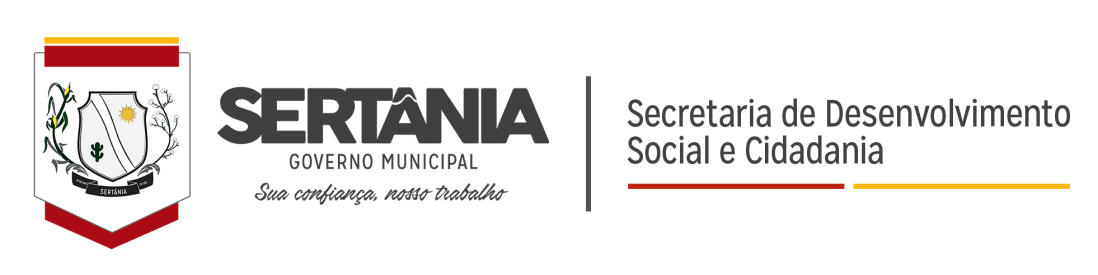 LISTA DO (S) CONTEMPLADO (S)DO PROGRAMA AUXILIO BRASIL - MAIO 2022MÊSNOME RFNISENDEREÇOMaio 2022Severino Francisco da Silva10631703222Rua Manoel Leandro de Morais